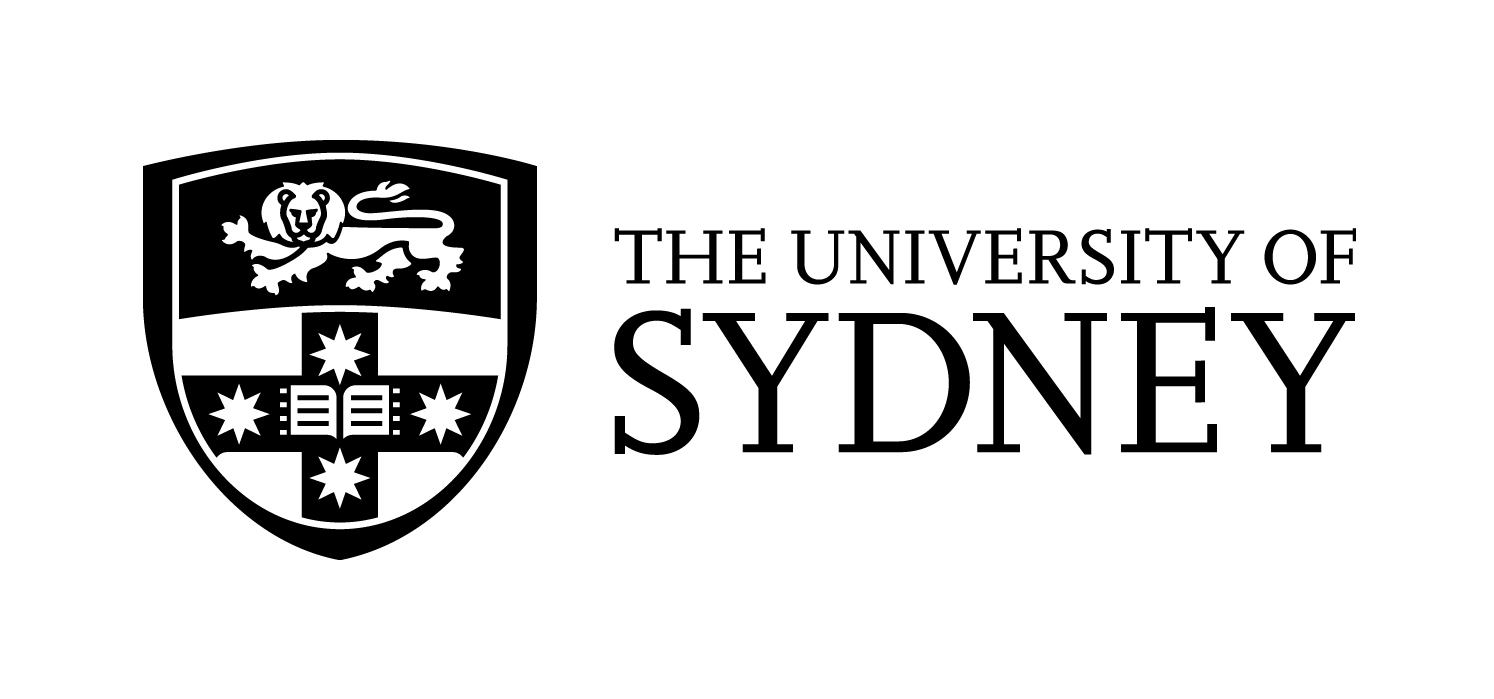 Submission re Section 6 Governance and AdministrationNational Disability Insurance Scheme (NDIS) CostsProductivity Commission Submission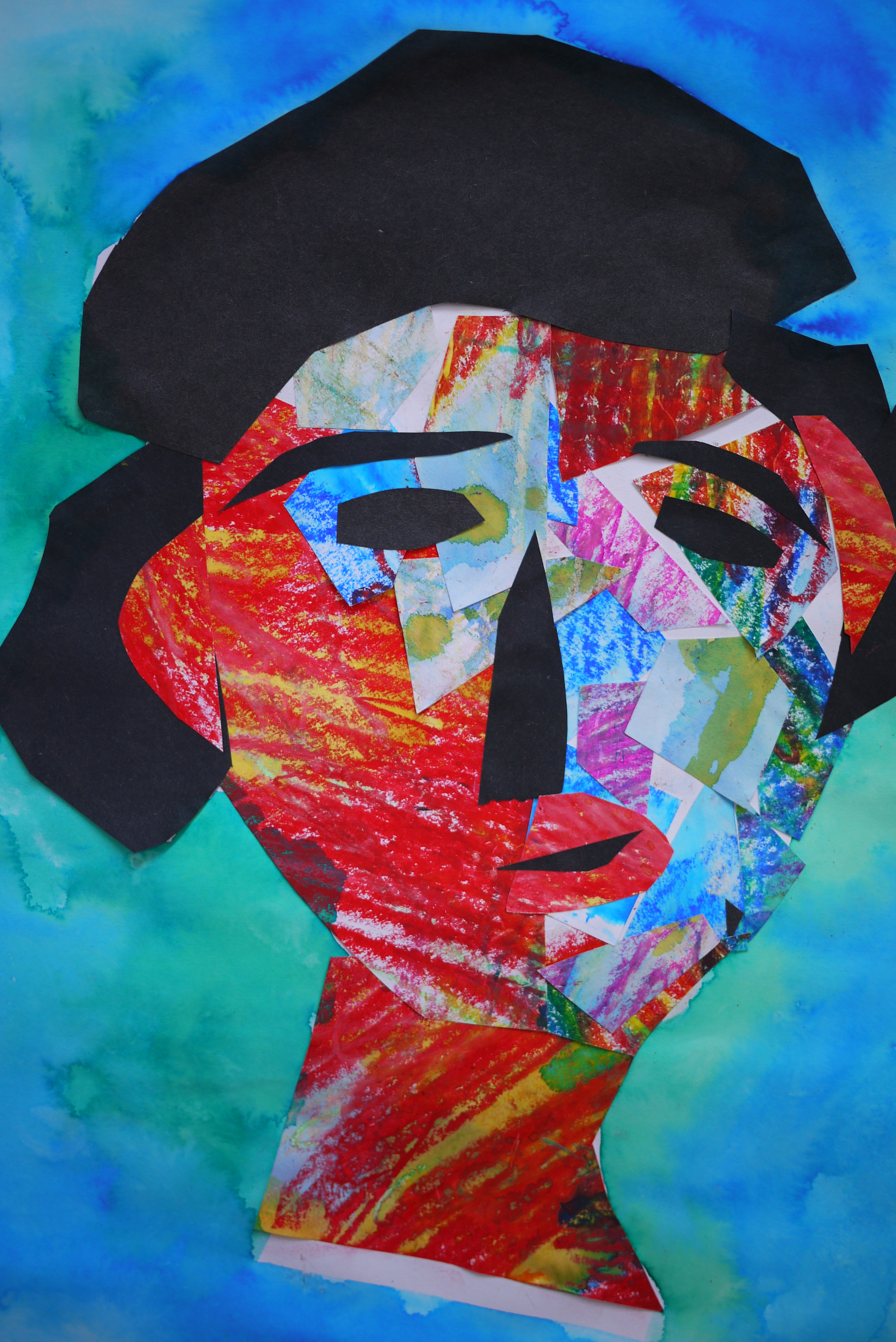 SubmissionNational Disability Insurance Scheme (NDIS) Costs Productivity Commission 24th March 2017Centre for Disability Research and PolicyFaculty of Health Sciences, University of SydneyAuthorProfessor Gwynnyth Llewellyn, Director, Centre for Disability Research and Policy, University of SydneyContact details Gwynnyth LlewellynCentre for Disability Research and PolicyFaculty of Health Sciences, University of SydneyPO Box 170, Lidcombe NSW 1825, Australia© Centre for Disability Research and PolicyCover Artwork: Sunshine's Community Access Program Art StudioIntroductionThis submission is about Section 6 Governance and administration of the NDIS Issues Paper. Specifically, the submission addresses the recently released NDIS Quality and Safeguarding Framework (Department of Social Services, December 9th, 2016) as part of NDIS Governance and Administration. The Foreword to the Framework states:“The Disability Reform Council (DRC) is pleased to release the National Disability Insurance Scheme (NDIS) Quality and Safeguarding Framework. The Framework is designed to ensure high quality supports and safe environments for all NDIS participants. It seeks to help participants and providers access information and resolve issues quickly, and strengthen the capability of participants, the workforce and providers to participate in the NDIS market” (p.4). The release of the Framework was particularly welcome. As noted in the Framework document, the state and territory quality and safeguarding arrangements currently in place, remain until full rollout of the NDIS. That said, concerns have been raised since the inception of the trial sites about adequate quality and safeguarding for NDIS participants and specifically in relation to children and young people. This is due to firstly the specific vulnerability of children and young people with disability to maltreatment of all kinds; secondly, the acknowledged shortfall in current quality and safeguarding arrangements for children and young people with disability around Australia, and thirdly, additional concerns emerging in relation to a market approach to delivery of supports for people with disability including children and young people. The information provided in this submission draws on our research conducted for the Royal Commission into Institutional Responses to Child Sexual Abuse. This research examined historical and current perspectives and discourses about children with disability, prevalence of sexual abuse, appropriate mechanisms to ensure high quality supports and safe environments for children with disability in Australia. Other work conducted for the Royal Commission by Dr Sally Robinson investigated the perspectives of children with disability on what constitutes a safe environment. Additional information can be sourced by referring to Case Study 41 of the Royal Commission conducted in July 2016 and Case Study 57 to be conducted in the week beginning March 27th 2017.Section 6 Governance and administration of the NDISTo what extent do the existing regulations provide the appropriate safeguards and quality controls? Can these arrangements be improved? To what extent do the existing regulations provide the appropriate safeguards and quality controls?The NDIS is predicated on maximising the participation of people with disability in the community and through participation, achieving their goals. This is significant social policy reform which requires acceptance of, and support for people with disability from the community as documented in the National Disability Strategy 2010-2020. To ensure quality and safeguards in a market based system for people with disability is new policy and programming territory in Australia. There is an aggregation of vulnerabilities from being a child and from having a disability. It could be expected that specific attention would be given to the intersection of childhood and disability in all policy frameworks. The opposite is the case. As noted in our research report Disability and Sexual Abuse in Institutional Contexts, there is a disconnect between the disability children’s sectors governance arrangements, national policy frameworks, regulatory mechanisms, and programming initiatives, monitoring and evaluation. The newly released NDIS Quality and Safeguarding Framework almost entirely neglects the particular vulnerability of disabled children. In that document, it is almost as though people with disability are only those who are adults. The National Framework for Protecting Australia’s Children 2009-2020 and its accompanying Implementation Plans, ignore the particular vulnerabilities of children with disability instead focusing on support for their families. Here it is as if children are rarely disabled. Neither approach is supported by the evidence. In June 2012, the ABS produced Australian Social Trends June 2012: Children with a disability based on data from the ABS in the 2003 and 2009 SDAC. For the first time, the ABS reported the proportion of children with disability (0-14 years) in the general population averaging at 6.1 per cent (3.4 per cent in 0-4 age range and 8.8 per cent in 5-14 age range, ABS, 2012). Of the four million Australians in 2009 who had a disability, 290,000 (7.2 per cent) were children aged 0-14 years. There is approximately 6% of the Australian population who are children with disability (up to 14 years) who are inadequately protected. The international evidence demonstrates that children with disability are nearly 3 times more likely to be sexually abused than their non-disabled peers. Recently published research from Western Australia reports similar increased prevalence ratios for other types of maltreatment of children with disability. The NDIS Quality and Safeguarding Framework relies heavily on regulatory mechanisms to protect children such as the Working with Children Check and market based mechanisms which demand informed consumers and/ or consumer support. These are unlikely to be adequate for many children with disability who, in Australia as elsewhere, are proportionally over-represented in care and protection proceedings and out-of-home care,. There is tragic irony in understanding that children with disability are at a heightened risk of violence and abuse yet national legislation and regulatory and policy frameworks are virtually silent on their protection. There are many reasons why children with disability have been so neglected in policy including attitudes toward disability, segregation and institutionalisation even when the children are in a community setting such as mainstream schooling, or assuming that the community takes care of its most vulnerable. None of these reasons should not continue as excuses for inaction towards this significant proportion of the NDIS participant population. Can these arrangements be improved? The NDIS Early Childhood Early Intervention (ECEI) approach. “The ECEI approach is designed to be a ‘gateway’ to the NDIS for children aged 0 to 6 years old. It aims to ensure that only those children who meet the eligibility criteria of the NDIS become participants of the scheme. Under the ECEI approach, families meet with an early childhood intervention service provider to discuss the needs of their child. The provider then identifies appropriate supports for the child and family, and whether the supports should be provided through the NDIS or through mainstream services.The ECEI approach is being implemented in line with the full rollout of the NDIS”.The ECEI is one measure taken by the NDIA to manage costs18. This ‘gateway’ approach inevitably ‘streams out’ a proportion of children who are not NDIS participants. These children are streamed into mainstream services. Mainstream services by definition do not offer early intervention specialist support services. If parents attempt to find early intervention specialist services they discover that, previously funded by state or territory, these services no longer exist. Mainstream services are their only option. When previously available early intervention specialist services are provided for NDIS participants this is reasonable one-for-one equivalence. When children who were previously eligible for early intervention specialist services no longer receive these, it is not reasonable. The gateway approach with young children is inherently risky. There is no robust evidence to support ‘cut-off’ decisions made between children coming into the NDIS (and receiving specialist supports) and those streamed into mainstream services. There is research to support the effectiveness of dedicated early intervention specialist services. What is not known is what happens to children with a disability who do not receive these. There are five issues each of which has a solution. The first is NDIS data being made publically available on all young children in the 0-6 age range to examine the ‘cut-off’ process and the trajectories of children accepted into the NDIS compared to those ‘streamed out’. This data must be examined by independent third party researchers to determine whether the cut-off criteria are reliable, valid and able to predict the best possible child outcomes. The second is to redress the current situation of children not receiving early intervention specialist services. The state/ territories need to be the provider of last resort. The NDIS is good social policy predicated on ‘intervene’/ support early to maximise participation. The NDIS ECEI Approach makes clear it is not able to fulfil this promise for all young children with disability. The NDIS ECEI Approach is predicated on solid evidence that early intervention specialist services are effective in minimising disability, increasing functioning and giving young children with disability the best start in life. The state has a responsibility to ensure that evidence based early intervention is available to young children with a disability who are ‘streamed out’ into mainstream services.NDIS documentation is needed on NDIA governance and responsibility for child safe environments for young children 0-6 years at all levels of the NDIS: as participants, and in LAC and in ILC. The NDIS ECEI Approach relies heavily on a collaborative and coordinated interface between the NDIS and mainstream services. The logical complement to this is an effective, integrated quality and safeguarding mechanism across sectors. This is not articulated in the NDIS Quality and Safeguarding Framework or the NDIS Early Childhood Intervention(ECEI) Approach, 26th February 2016 documentation. Rather, the Framework focuses on market choice and turns to existing sector specific frameworks and consumer protection mechanisms. The NDIS ECEI Approach addresses only rationale and process. NDIS documentation is needed on NDIA governance and responsibility for child safe environments for older children with disability at all levels of the NDIS: as participants, and in LAC and in ILC. The NDIS ECEI Approach is only applicable to children aged under 6 years and their families. It is highly likely that the number of older child participants in the NDIS at full rollout will mirror the 9% prevalence figures of children with disability (5-14) in the general population. This means that more than half of all NDIS child participants will be 5-14 years of age. At this age, children’s daily lives are spent in and across many sectors. This reinforces the need to develop cross-sectoral, integrated quality and safeguarding mechanisms. There are proposed national mechanisms in the NDIS Quality and Safeguarding Framework, however these rely on effective and timely coordination and collaboration with existing state and territory based mechanisms. There is evidence that children with disability are already disproportionately represented in state based reportable conduct matters schemes. More older children with disability will be accessing mainstream services only streamed there at a younger age by the NDIS ECEI Approach. Data must be routinely collected and made publically available. To reduce the heightened risk of maltreatment of children with disability we have to answer the question: which children, to what extent and under what conditions? The data must be disaggregated by age, gender, geographical location, Aboriginal and Torres Strait Islander children and culturally and linguistically diverse background, functioning status and NDIS supports. This is critical for trend analysis and evaluation of the effectiveness (or otherwise) of the NDIS quality and safeguarding mechanisms. It is also critical to guide evidence-informed corrective action, if needed, to NDIS governance and administration. The data must be available for independent third party researchers rather than relying on in-house evaluation.Children with disability are Australia’s future citizens. Their development and progress during childhood are critical to containment of costs and NDIS sustainability in future years. This point alone ought to direct much greater government attention - NDIA, DSS and state and territory governments - than is currently the case to the safety of children with disability in NDIS governance and administration. Only then can we begin to mitigate the known increased risk of maltreatment for children with disability in support and service contexts in Australia. About the Centre for Disability Research and Policy:The Centre for Disability Research and Policy (CDRP) at the Faculty of Health Sciences of the University of Sydney aims to change the disadvantage that occurs for people with disabilities. We do this through addressing their social and economic participation in society, and their health and wellbeing. By focusing on data that demonstrates disadvantage, we can develop models of policy and practice to better enable support and opportunity for people with disabilities.Dr Gwynnyth Llewellyn is Professor of Family and Disability Studies at the University of Sydney; Director, Centre for Disability Research and Policy; and, Head, WHO Collaborating Centre on Health Workforce Development in Rehabilitation and Long Term Care. She also leads Healthy Sydney University, a cross institutional policy initiative to build a health promoting culture and environment for students, staff and visitors in the university. Her research addresses disability and inequities and effective policy solutions to reduce health inequalities. In this capacity, she co-leads the National Medical Health and Research Council Centre of Research Excellence – Disability and Health. Her published work spans several decades of research endeavours in the field of parents with disabilities and their families; the experiences of children and young people with disability maltreatment; disability and discrimination particularly in public places; and disability inclusive disaster risk reduction policies and practices. Her work for WHO includes policy and planning in disability inclusive national strategies, rehabilitation in universal health care, capacity building in the rehabilitation workforce and community based inclusive development in the South East Asian and Pacific regions. She currently serves as Expert Advisor on Disability to the Royal Commission into Institutional Responses to Child Sexual Abuse.